                             Bs车牌配置说明1.在人事资料维护好车牌号信息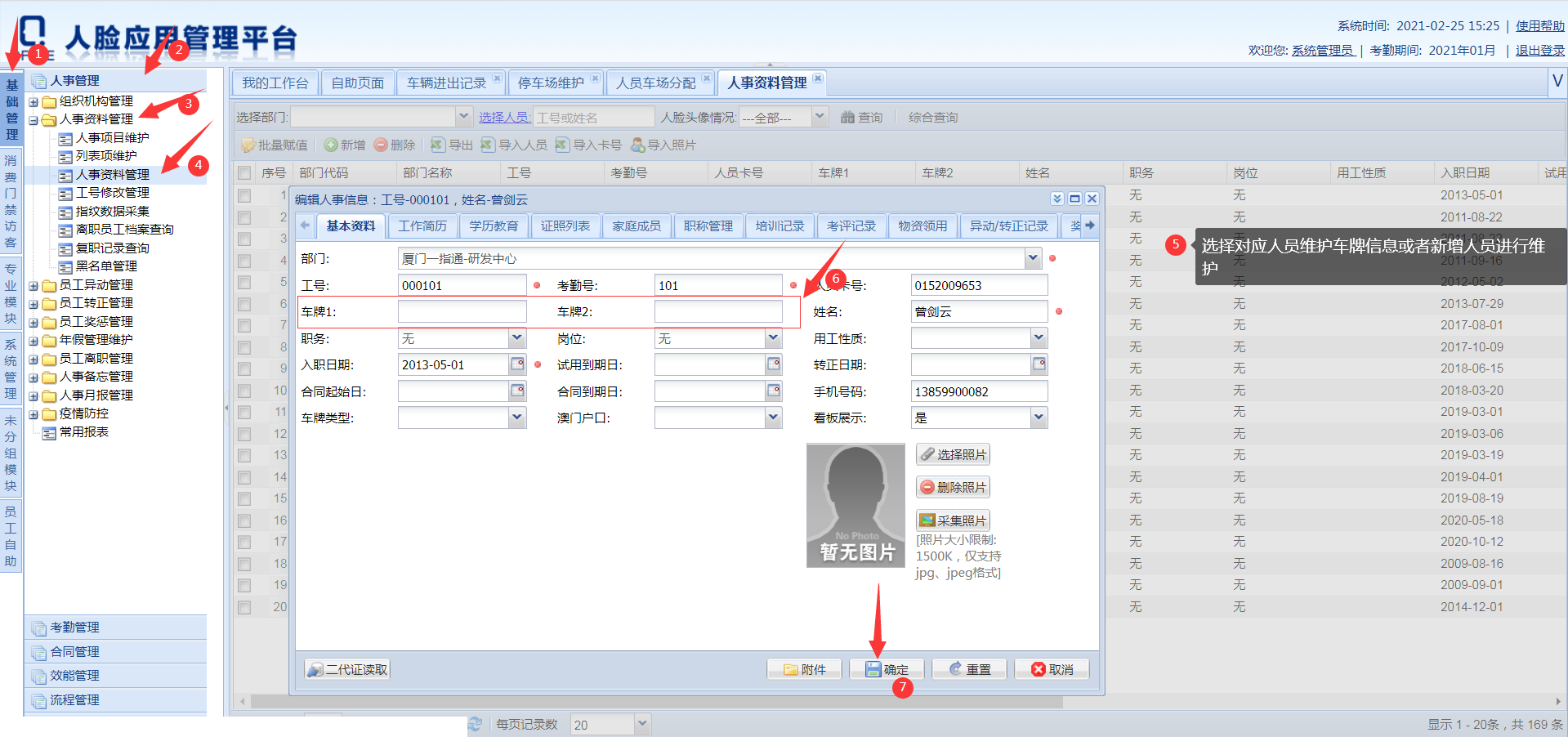 在车辆进出管理模块的停车场维护中维护好停车场的名称及代码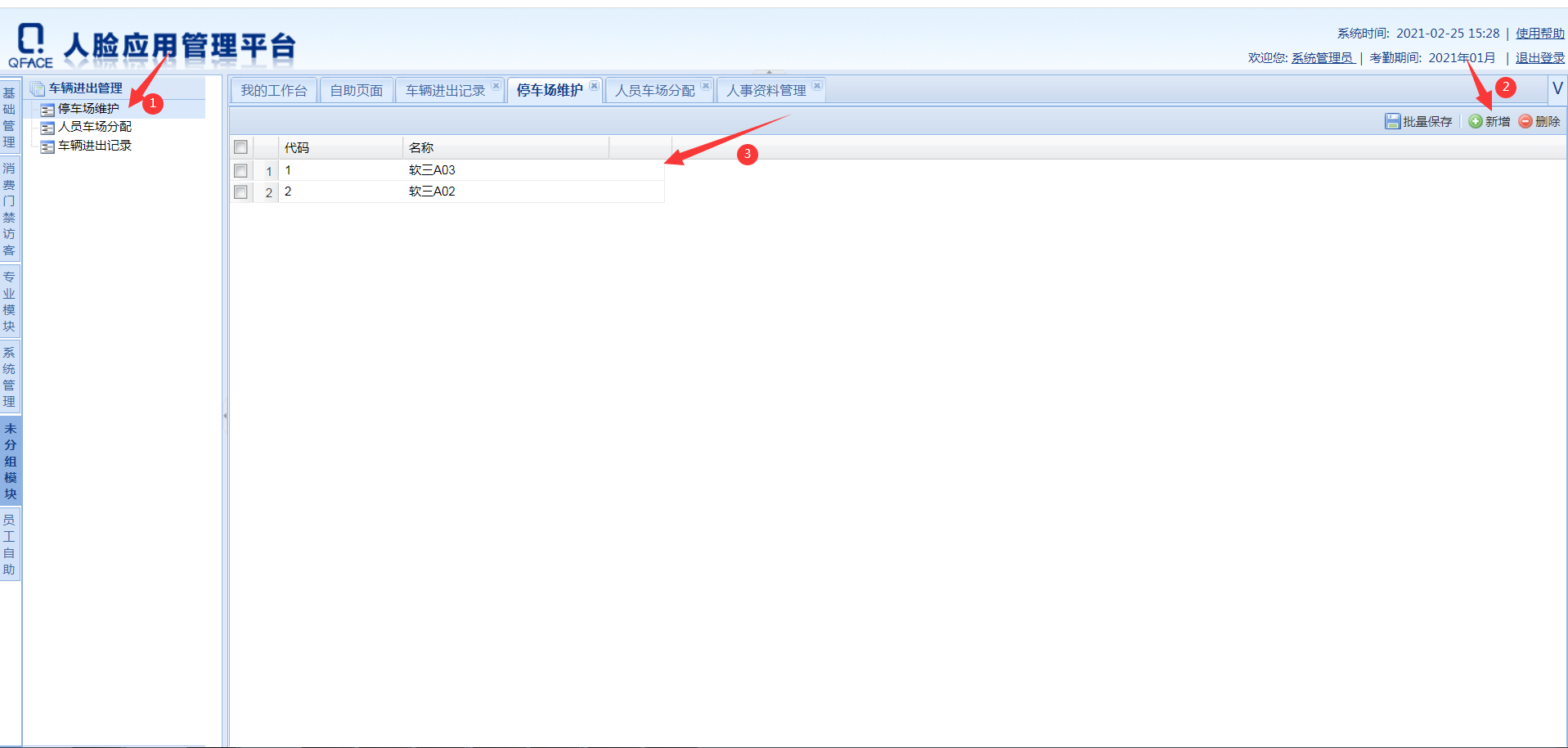 3.打开防火墙，并且端口入站4.打开这个服务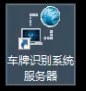 ①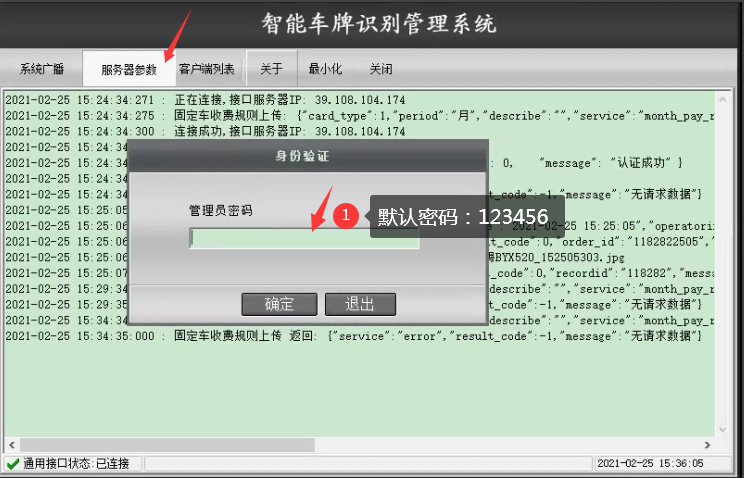 ②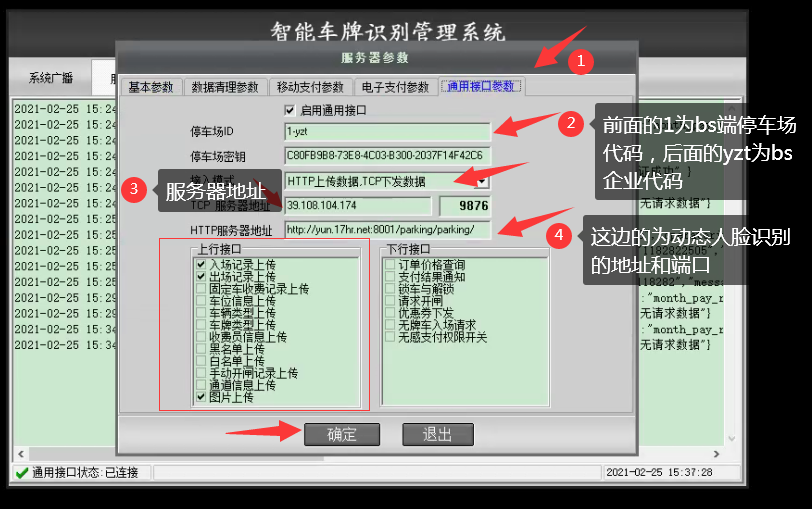 ③保存好了之后重启一下服务④打开服务检查是否连接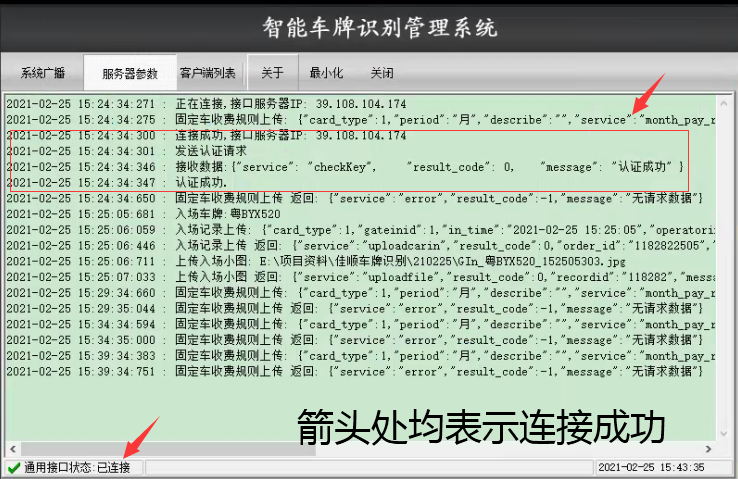 5.打开软件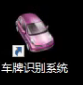 ①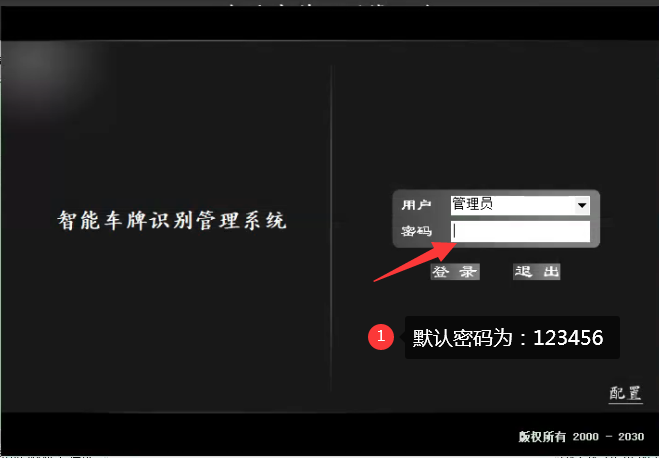 ②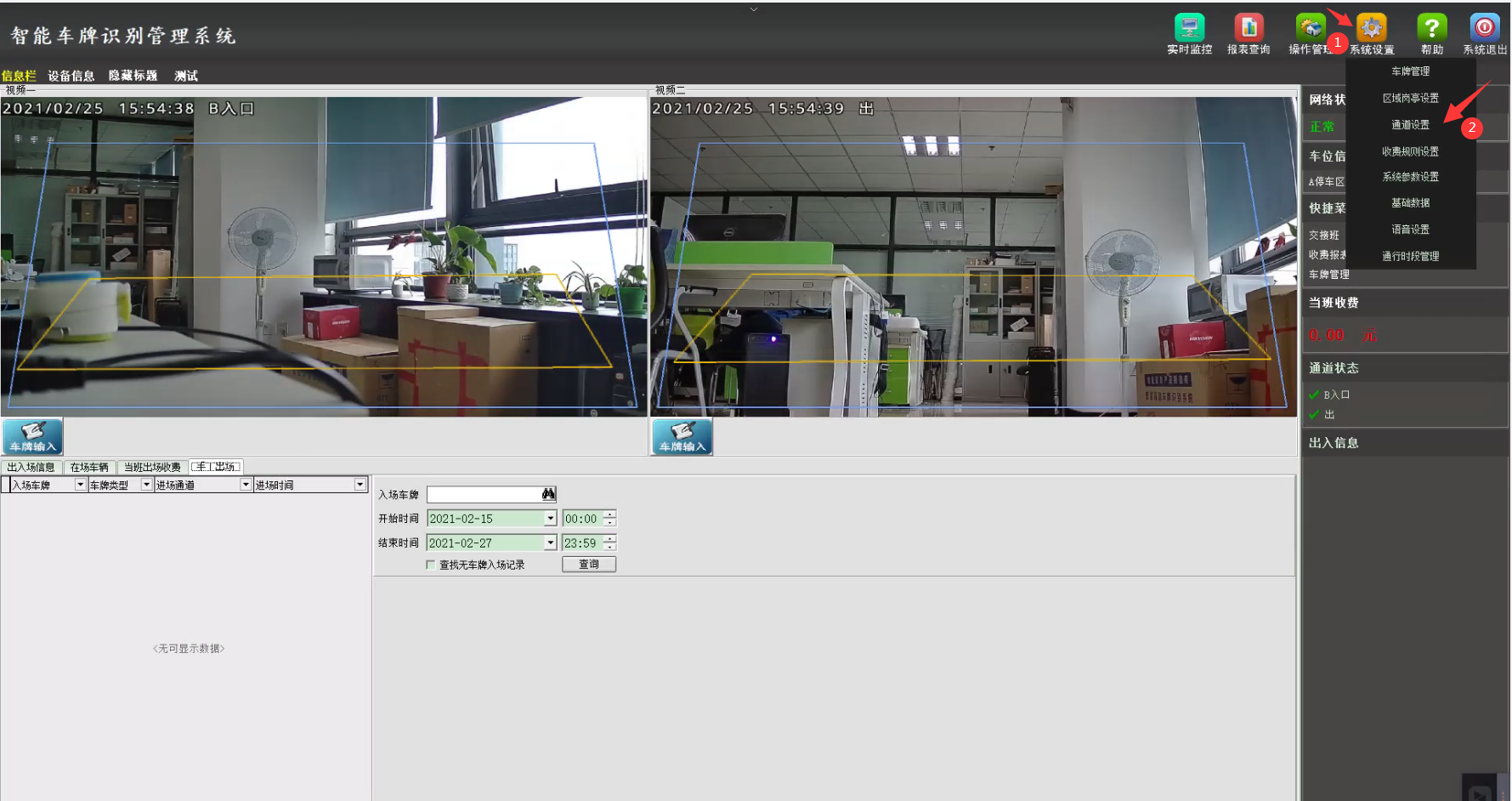 ③配置摄像头连接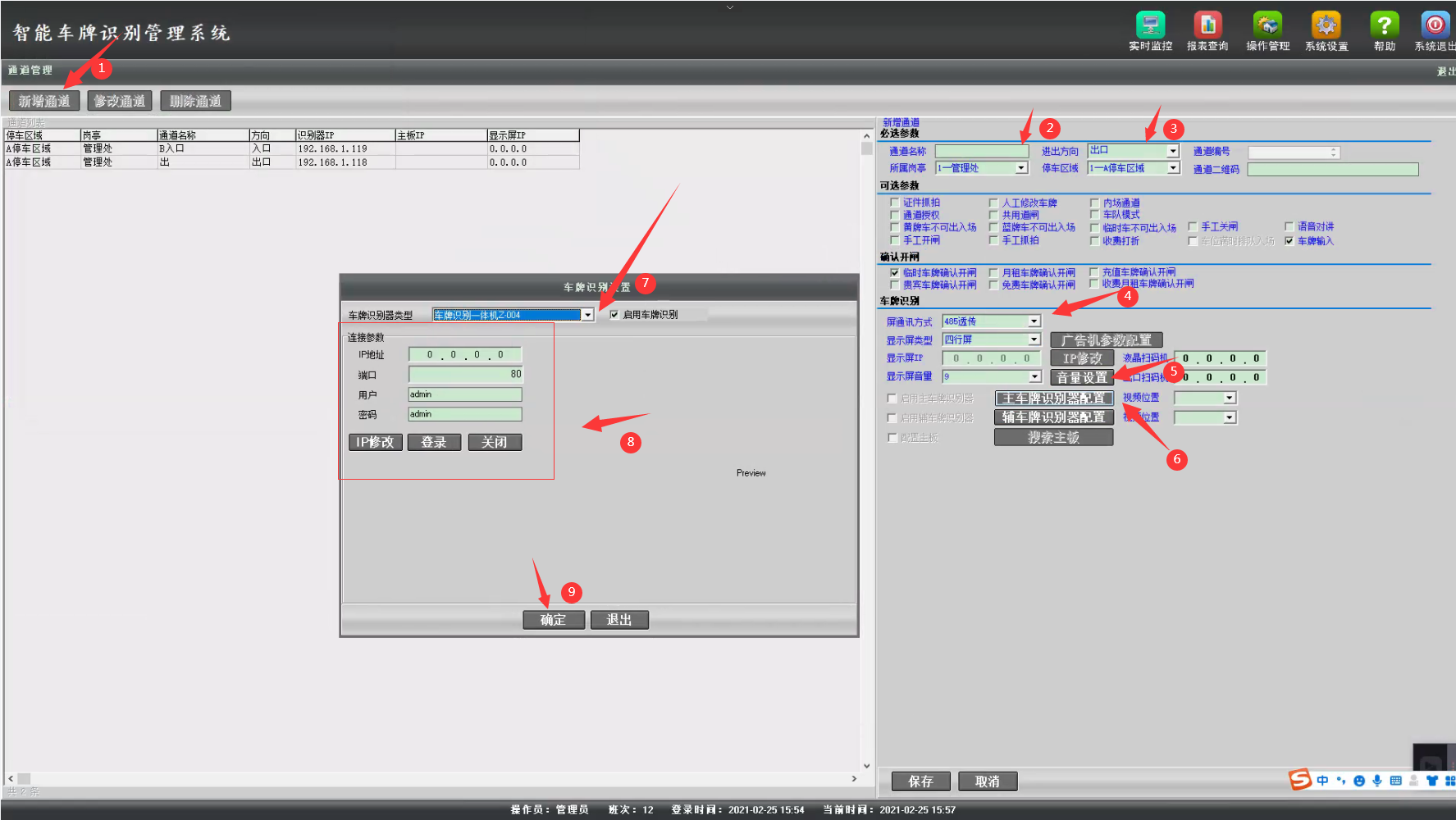 ④重启一下这个软件⑤bs端车牌下发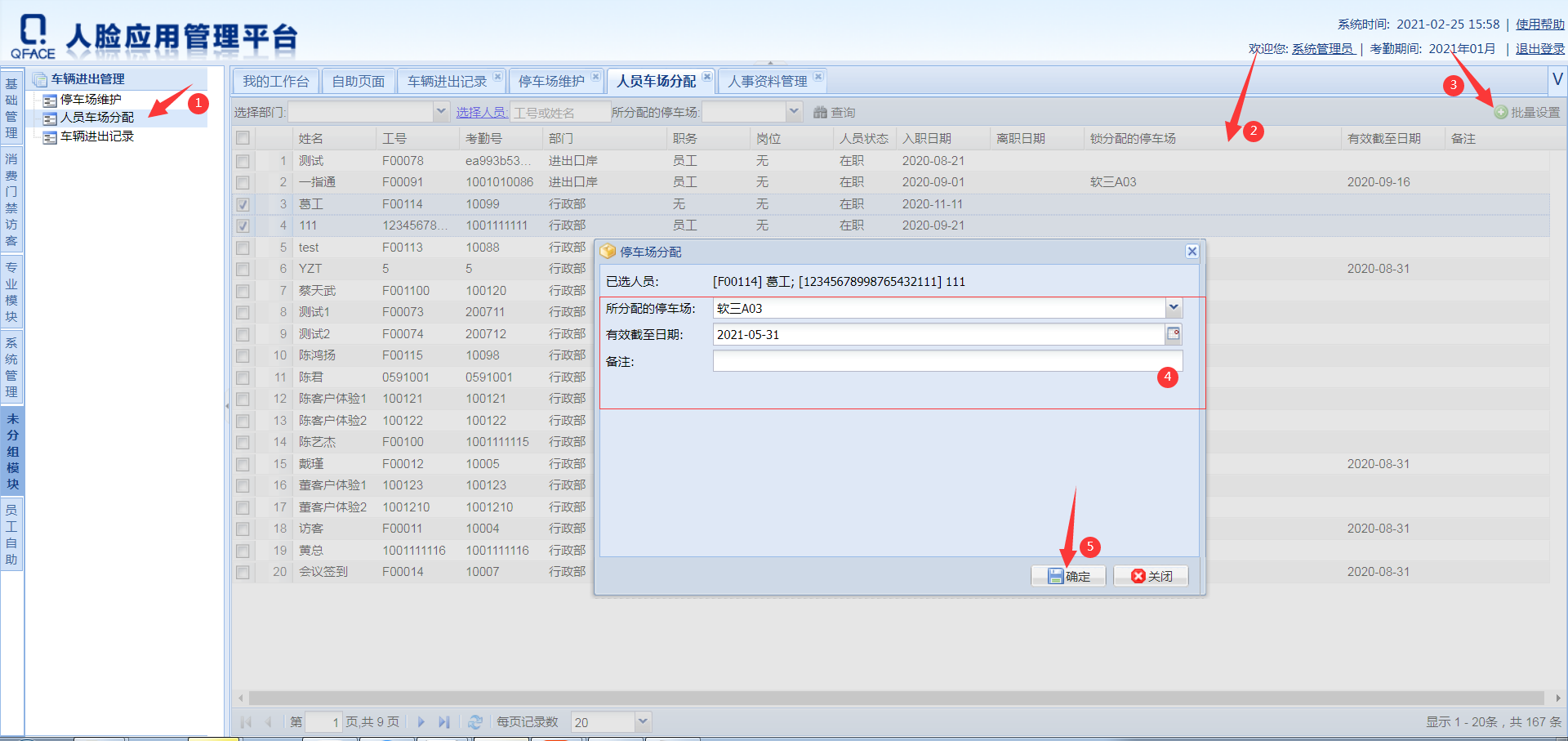 6.记录查询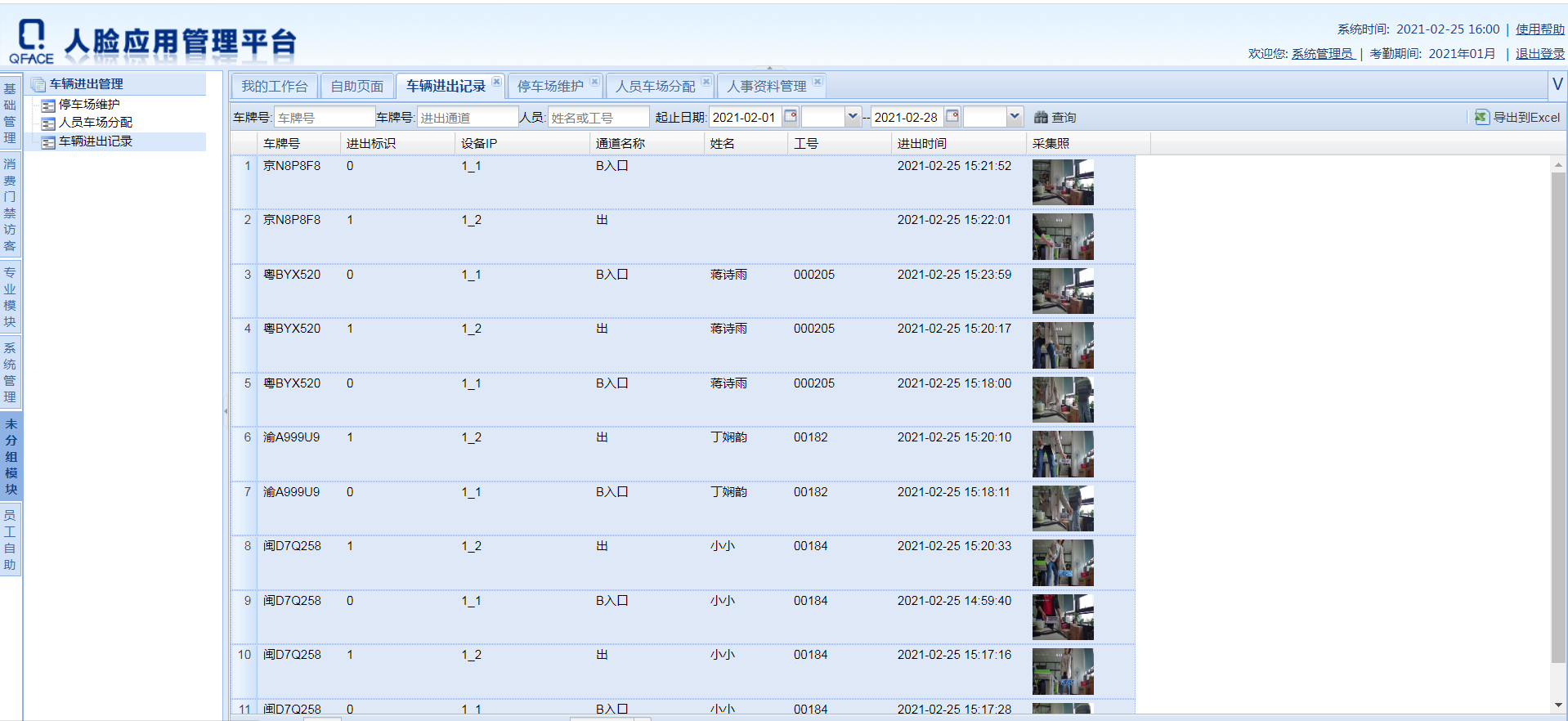 